Individueel Leer PlanCoachingWat is mijn doel?Hoe werk ik concreet aan dit doel?Hoe bewijs ik dit?Aan welke competenties zijn je leerdoelen verbonden?  (plannen & organiseren, zelfsturing, samenwerken, communicatie, reflecteren)Heb je een specifieke ondersteuningsbehoefte?LevensstijlWaarop wil jij de komende tijd focus leggen en wat heb je daarbij nodig?Vakken en leergebiedenWat zijn jouw doelen en ambities per vak?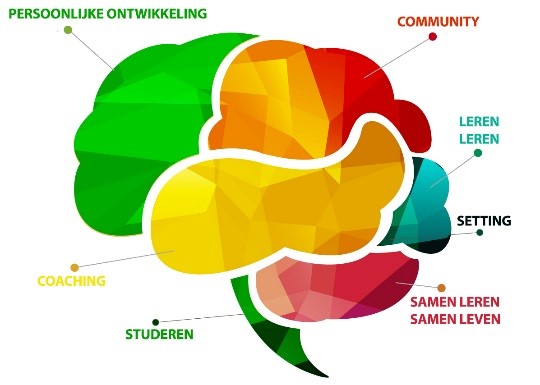 